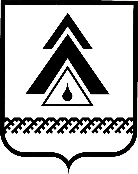 администрация Нижневартовского районаХанты-Мансийского автономного округа – ЮгрыПОСТАНОВЛЕНИЕОб утверждении Порядка принятия решения о заключении соглашений о муниципально-частном партнерстве, концессионных соглашений на срок, превышающий срок действия утвержденных лимитов бюджетных обязательствВ соответствии с пунктом 6 статьи 78 Бюджетного кодекса Российской Федерации, Федеральными законами от 21.07.2005 № 115-ФЗ                                 «О концессионных соглашениях», от 13.07.2015 № 224-ФЗ «О государственно-частном партнерстве, муниципально-частном партнерстве в Российской Федерации и внесении изменений в отдельные законодательные акты Российской Федерации», во исполнение пункта 3.2.2 протокола заседания комиссии по вопросам обеспечения устойчивого развития экономики                              и социальной стабильности, мониторингу достижения целевых показателей социально-экономического развития Ханты-Мансийского автономного округа – Югры от 26.05.2017 № 192:  1. Утвердить Порядок принятия решений о заключении соглашений                     о муниципально-частном партнерстве, концессионных соглашений на срок, превышающий срок действия утвержденных лимитов бюджетных обязательств, согласно приложению.2. Контроль за выполнением постановления возложить на заместителя главы района по жилищно-коммунальному хозяйству и строительству                  В.С. Фенского.Глава района                                                                                        Б.А. СаломатинПриложение к постановлению администрации районаот 27.06.2017 № 1253Порядокпринятия решений о заключении соглашений о муниципально-частном партнерстве, концессионных соглашений на срок, превышающий срок действия утвержденных лимитов бюджетных обязательств1. Настоящий Порядок определяет правила принятия решений                             о заключении соглашений о муниципально-частном партнерстве, публичным партнером по которым выступает муниципальное образование  Нижневартовский район (далее − муниципальное образование), концессионных соглашений, концедентом по которым выступает муниципальное образование, заключаемых в соответствии с законодательством Российской Федерации                   о муниципально-частном партнерстве, концессионных соглашениях на срок, превышающий в случаях установленных Бюджетным кодексом Российской Федерации, срок действия утвержденных лимитов бюджетных обязательств. 2. Решение о заключении соглашения о муниципально-частном партнерстве концессионных соглашений на срок, превышающий срок действия утвержденных лимитов бюджетных обязательств, принимается администрацией района в форме постановления администрации района.  3. Решение администрации района о заключении соглашения                               о муниципально-частном партнерстве, концессионного соглашения от имени муниципального образования на срок, превышающий срок действия утвержденных лимитов бюджетных обязательств, принимается в случае, когда срок финансовых обязательств публичного партнера по проекту соглашения                  о муниципально-частном партнерстве, срок финансовых обязательств концедента по проекту концессионного соглашения превышает срок действия утвержденных лимитов бюджетных обязательств при наличии софинансирования в программе Ханты-Мансийского автономного округа − Югры.4. Администрация района вправе принять положительное решение                      о заключении соглашения о муниципально-частном партнерстве, концессионного соглашения от имени муниципального образования на срок, превышающий срок действия утвержденных лимитов бюджетных обязательств, в случае, когда срок финансовых обязательств публичного партнера по проекту соглашения о муниципально-частном партнерстве, срок финансовых обязательств концедента по проекту концессионного соглашения превышает срок действия утвержденных лимитов бюджетных обязательств вне зависимости от условий софинансирования в программе Ханты-Мансийского автономного округа − Югры.5. Соглашения о муниципально-частном партнерстве, концессионное соглашение могут заключаться на срок, превышающий срок действия утвержденных получателю средств бюджета Нижневартовского района лимитов бюджетных обязательств, на основании решений администрации района о реализации проекта муниципально-частного партнерства, проекта концессионного соглашения, принимаемых в соответствии с законодательством Российской Федерации о муниципально-частном партнерстве, концессионных соглашениях, в пределах средств, предусмотренных муниципальными правовыми актами администрации района, принимаемыми в соответствии                  со статьей 78 Бюджетного кодекса Российской Федерации, на срок, предусмотренный указанными актами, и (или) в соответствии                                   с муниципальными программами администрации района на срок и в пределах средств, предусмотренных соответствующими мероприятиями указанных муниципальных программ.6. Проекты решений о заключении соглашения о муниципально-частном партнерстве, концессионного соглашения вносятся структурным подразделением администрации района, по направлению их деятельности.от 27.06.2017г. Нижневартовск№ 1253          